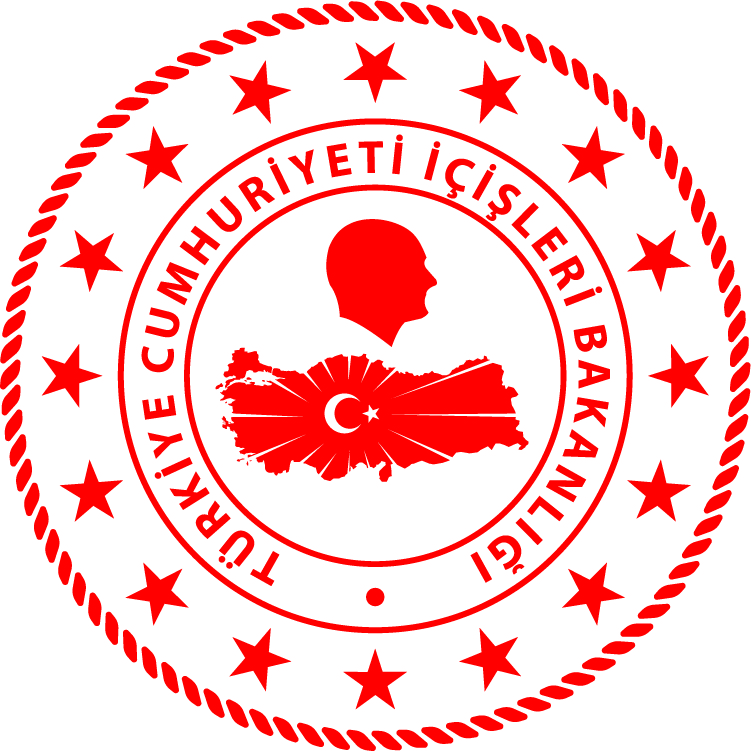 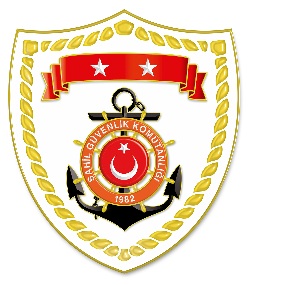 Ege BölgesiS.NoTARİHMEVKİ VE ZAMANKURTARILAN SAYISIKURTARILAN/YEDEKLENEN TEKNE SAYISIAÇIKLAMA102 Nisan 2020MUĞLA/Bodrum05.508-Bodrum açıklarında Yunan Sahil Güvenlik unsurları tarafından Türk Karasularına geri itilen lastik bot içerisindeki 8 düzensiz göçmen kurtarılmıştır.